 «Мы против коррупции»АннотацияДанная разработка рассчитана на учащихся 9-11 классов, находящихся на пороге выхода из школы. Важная роль в становлении  личности отводится школе. Воспитание неприятия молодым поколением коррупции как явления, абсолютно несовместимого с ценностями современного правового государства, – важнейшая задача школы. Уровень образования населения, его правовой культуры – это не только престиж страны, но и вопрос национальной безопасности. Старшеклассники – это будущие абитуриенты российских учебных заведений; информация о данной проблеме для них является важной и необходимой. Форма проведения выбрана не случайно,  она помогает учащимся отлично справляться с командообразованием, помогает им наладить успешное взаимодействие в команде, прочувствовать и сформировать взаимовыручку, разделение обязанностей и взаимозаменяемость, и при необходимости научиться без паники мобилизоваться и очень быстро решать нестандартные задачи, с которыми в обычной жизни участники вряд ли сталкивались. А все выше перечисленные моменты являются необходимыми для дальнейшей успешной социализации ребёнка, что является одной из приоритетных задач современного воспитательного процесса.Форма проведения: интеллектуально-спортивная  Квест–игра;Подготовительная работа: разработка положения о проведении Квеста и распространение среди 9-11 классов;составление маршрутных листов, карт местности;  разработка сценария мероприятия; обучающий тренинг координаторов; подготовка КП; приобретение необходимого инвентаря, сертификатов, дипломов.Участники: учащиеся школы 9-11 классов;ПОЛОЖЕНИЕо проведении Квеста «Мы против коррупции»1. Общие положения1.1. Настоящее Положение является руководством по организации и проведению «Скажи коррупции «нет»» (далее Квест) и определяет правила проведения игры.1.2. КвестпосвященДню борьбы с коррупцией.1.3. Организатором Квеста является МБОУ «Ютазинская СОШ»;1.4. Участие в Квесте является бесплатным Билеты приобретаются на месте регистрации в день проведения Квеста.1.5. Вся информация о Квесте размещается на сайте школы;2. Краткое описание Квеста2.1. Квест (с англ. Quest — «поиск, поиск приключений») – пешая командная игра.2.2. Квест включает в себя движение по маршруту, на котором расположены игровые точки – контрольные пункты (на территории села Ютаза).2.3. На каждом пункте команде будут предложены задания различного характера 
– творческие, логические, спортивные и т.п.2.4. Побеждает команда, прошедшая маршрут за наименьшее количество времени, с учетом штрафов и «бонусов».3. Основные цели и задачи Квеста 3.1. Целью Квеста является гражданско-патриотическое воспитание молодежи, одной из сторон которой является  формирование  в обществе нетерпимости к коррупционному поведению;3.2. Задачи: Образовательная: Просвещение, пропаганда и формирование у обучающихся антикоррупционного мировоззрения; содействие взаимодействию с органами государственной власти, с физическими и юридическими лицами по вопросам реализации антикоррупционной политики.Развивающая:Способствовать развитию правового сознания, умению реализовывать, обобщать и делать выводы на основе полученных данных;	Развитие у учащихся коммуникативных, организаторских и творческих способностей, умения работать в команде.Воспитательная: Воспитание молодежи нравственным нормам, составляющим основу личности, повышение уровня их правового сознания и правовой культуры; позитивного отношения к антикоррупционным программам.Популяризация активного отдыха в молодёжной среде и стимулирование интереса к активной гражданской деятельности;4. Условия и сроки проведения 4.1. Каждый участник может принять участие в Квесте исключительно в составе команды.4.2. Команды составляют учащиеся 9-11 классов, в каждой команде число участников должно быть 5-7.4.3. Квест проводится на территории села Ютаза в назначенное Организатором время вне зависимости от метеорологических условий, за исключением форс-мажорных обстоятельств, угрожающих жизни и здоровью участников Квеста.4.5. Команды перемещаются по селу  на общих основаниях, соблюдая Правила дорожного движения. К каждой команде определяется сопровождающий, который находится рядом  и несёт личную ответственность за свою безопасность и здоровье учеников  во время проведения Квеста.4.6. Использование участниками любых технических средств для передвижения в процессе прохождения Квеста не разрешается. В случае нарушения данного пункта Положения команда дисквалифицируется – полностью выбывает из игры.4.7. Дата проведения квеста:9 декабря 4.8. Время проведения Квеста: команды регистрируются, получают маршрутный лист и стартуют с 09.00 до 9.15 часов из фойе школы; Открытие:8.30-9.00.4.9. На каждом контрольном пункте команду встречает Координатор игры и предлагает выполнить задание, после выполнения которого команда получает специальную отметку в маршрутном листе, запечатанный в конверт задание-ориентир на следующий контрольный пункт и «сакральный раритет».4.10. Собрав все пазлы «сакрального раритета», команда сможет выполнить финальное задание Квеста в точке «финиша» (фойе школы). Финишное время фиксируется после того, как команда произнесет кодовое название, составленное из «сакральных раритетов».5. Подведение итогов и награждение5.1. Итоги Квеста подводятся в 13.00 часов.5.2. Победителем становится команда, которая первой закончит прохождение всех этапов Квеста по сумме контрольного времени с учетом штрафов и «бонусов».5.3. Команда-победительница получает диплом и главный приз. Всем участникам Квеста вручаются сертификаты.Содержание:Открытие в 8.30-9.00 (Приложение1).Приветствие руководителя. Представление команд (визитка – не более 1 минуты)Вручение маршрутных листов, карт (Приложение 3,4).Прохождение КП.Подведение итогов игры, вручение грамот, призов.Конкурсные мероприятия: 9.00-12.00(на территории с.Ютаза, здание школы)Приложение 1.Торжественное открытиеВедущийI: Добрый день, уважаемые участники и гости Квеста!ВедущийII:НашКвест приурочен Международному дню борьбы с коррупцией. Он был объявлен ООН 9 декабря 2003 года в день подписания Конвенции ООН против коррупции (впервые был отмечен 9 декабря 2004 года). Ведущий I: Тогда в Мексике открылась всемирная конференция, посвященная подписанию Конвенции ООН против коррупции. В течение трех дней подпись под этим новым международным документом поставили представители 100 государств мира. Конвенция против коррупции была одобрена Генеральной Ассамблей ООН 31 октября 2003 года. Цель Конвенции - предупреждение и искоренение коррупции. Ведущий II:В марте 2006 года Конвенция ООН против коррупции была ратифицирована в России (Россия стала 47-й страной, ратифицировавшей документ).Ведущий I:Пусть почётный этот праздник Душу вам согреет,В день борьбы коррупцию Точно одолеем.Чтобы коррупционерыПерестали сеять страх, А добро и справедливость Прям, носили на руках.Чтобы не пришлось за правоВам «на лапу» всем давать, Предлагаем всем нескучно И красиво отмечать. Ведущий II: В сегодняшней программе примут участие команды 9-11 классов. Мы уверены, что они справятся с любым заданием и успешно пройдут наши испытания. Нашим участникам предстоит продемонстрировать свои знания, фантазию, смекалку, физическую выносливость и, конечно, сплоченность и единомыслие своей команды. Думаю, борьба сегодня будет интересной, а победителей определит наше компетентное, неподкупное и справедливое жюри.
Представление жюри.
Ведущий I: А  сейчас, внимание! Задача команд: добыть 5 конвертов, внутри - ориентир на следующий КП и «сакральный раритет», который поможет разгадать кодовое название (Приложение 5). В руках каждой команды будет карта (Приложение 3)и маршрутный лист (Приложение  4). 
Ведущий II:Желаем командам эмоционального подъема, удачи и, конечно же, победы! Итак, мы начинаем игру. Первое испытание  «Приветствие». В задачу команд входит: представление команды, девиза, и приветствие командам.Ведущий I.Ведущая: Ну вот закончилосьприветствие команд, за что они получают свои первые баллы и конверт.Провожают участников под песню О.Газманова «А как мы сможем победить!» Приложение  2."Ребусы"Задание: Разгадать ребусы в течение 2 минут, дать объяснения понятиям.тажШан, циярупКорротиякраБю, каВтзя,  ствотельгамоВы, кетРэШантаж - угроза разоблачения, разглашения сведений, которые объект шантажа хотел бы сохранить в тайне, с целью добиться какой-либо выгоды.Коррупция - сращивание государственных структур со структурами преступного мира в сфере экономики, а также продажность и подкуп политических и общественных деятелей, государственных чиновников.Бюрократия - высший чиновничий аппарат, администрация; система управления, основанная на формализме, административной волоките.Взятка - плата или подарок должностному лицу за незаконные действия в пользу дающего.Вымогательство - не обусловленное правом, не предусмотренное законом требование передачи денег, имущественных ценностей, сопровождаемое разного рода угрозами, обманом со стороны вымогателей.Рэкет - незаконное, производимое путем угроз, шантажа вымогательство денег от предпринимателей со стороны преступных элементов, рэкетиров.Станция "Конкурс капитанов"Задание: Рассмотреть ситуации и указать, ссылаясь на статьи ФЗ "О противодействии коррупции", в которых из них представлены случаи коррупции, а в которых нет.1. В благодарность за то, что работник ЖКХ отремонтировал лавочки у многоэтажного дома, бабушки  подарили ему  букет из цветов своего сада.2. Бухгалтер Иванова С. использовала поддельные счета, которые содержат неверную информацию.3. Кандидат в депутаты договорился с фирмой о финансировании её выборов в органы государственной власти, взамен обещал помогать этой фирме получать хорошие заказы.4. Государственное должностное лицо пользуется служебным автомобилем и топливом в личных целях.5. Иван вынужден был отблагодарить чиновника, сознательно тянувшего время для решения его вопроса.6. Должностное лицо правительства поздно приходит на работу, рано возвращается с работы и в рабочее время занимается личными делами.Станция "Народная мудрость»Задание: Вспомните, какие пословицы и поговорки отражают коррупционную деятельность в современном обществе?Примеры:- "Не подмажешь, не поедешь" - вымогательство, взятничество.- "Рука руку моет" - групповая запланированная деятельность в подкупе.- "Загребать жар чужими руками" - несознательное соучастие в мошенничестве и аферах.- "Видит око, да зуб неймет" - безрезультативность действий борьбы с коррупцией.Станция «Капитаны»Задание: Рассмотрите ситуации и скажите, о какой форме коррупции идет речь и каковы последствия данного поступка.Ситуации:При нарушении правил дорожного движения в нетрезвом виде, водитель заплатил сотруднику ГИБДД, который  вместо того, чтобы заполнить протокол, взял деньги и отпустил правонарушителя.Государственный служащий, отвечающий за распределение бесплатно предоставляемых медикаментов пациентам, часть медикаментов  отправлял в частные аптеки для их дальнейшей реализации по высоким ценам.Родственникам  больного гражданина Н. главврач недвусмысленно говорит, что ему требуется экстренная  операция, но в общей очереди операцию придется "ждать очень долго".  «Мозговой штурм»Все участники упражнения становятся в колонну. С одной стороны от них находится табличка «ДА», с другой «НЕТ». Ведущий читает вопросы, которые начинаются со слов «Верите ли вы, что…». После того как вопрос прочитан, участники отходят к одной из табличек, в зависимости от своего мнения. Вопросы:Верите ли вы, что первым в России смертную казнь за взятки ввел Иван Грозный? (Да).Верите ли вы, что избирательное право женщинам в России было предоставлено раньше, чем в Англии и Франции? (Да).Верите ли вы, что в настоящее время в Российской Федерации принят закон о борьбе с коррупцией? (Нет).Верите ли вы, что для получения работы на таможне в Албании взятки дают менее 10% будущих должностных лиц? (Нет.Более 50% должностных лиц, работающих на таможне, «покупают» свои должности).Верите ли вы, в Османской империи с взяток официально брали налоги? (Да).Верите ли вы, что в настоящее время возраст получения избирательного права в России равен 20 годам? (Нет.Он равен 18 годам).Верите ли вы, что согласно современному английскому законодательству, все, что не может быть съедено за 45 следует считать взяткой? (Да).Верите ли вы, что законодательное определение понятия «коррупция» звучит как противоправное действие должностного лица? (Нет.В законодательстве данное понятие не определено).Верите ли вы, что согласно действующему в Российской Федерации Уголовному кодексу уголовная ответственность граждан по преступлениям о коррупции наступает с 16 лет? (Да).Верите ли вы, что Московский Государственный институт международных отношений лидирует, опережая другие вузы по величине взятки при поступлении? (Да).Приложение 3Маршрутный лист №____Название команды_______________Начало старта______ч________минФиниш_____ч_________минМаршрутный лист №____Название команды_______________Начало старта______ч________минФиниш_____ч_________минПриложение 4Карта с.Ютаза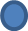 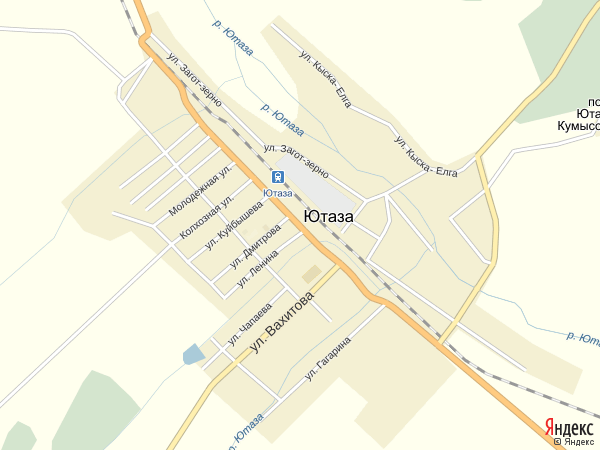 Приложение 5Сакральный раритет: «Два генерала»(содержимое 5 конвертов)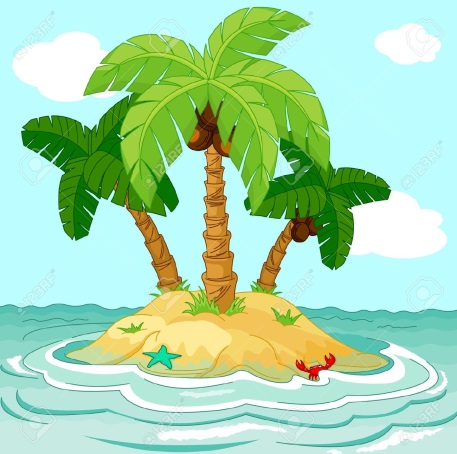 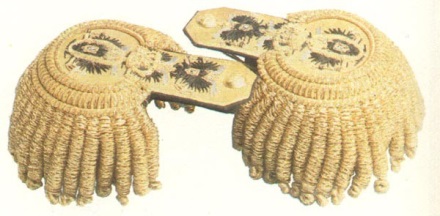 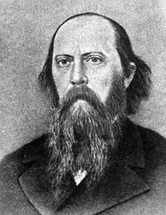 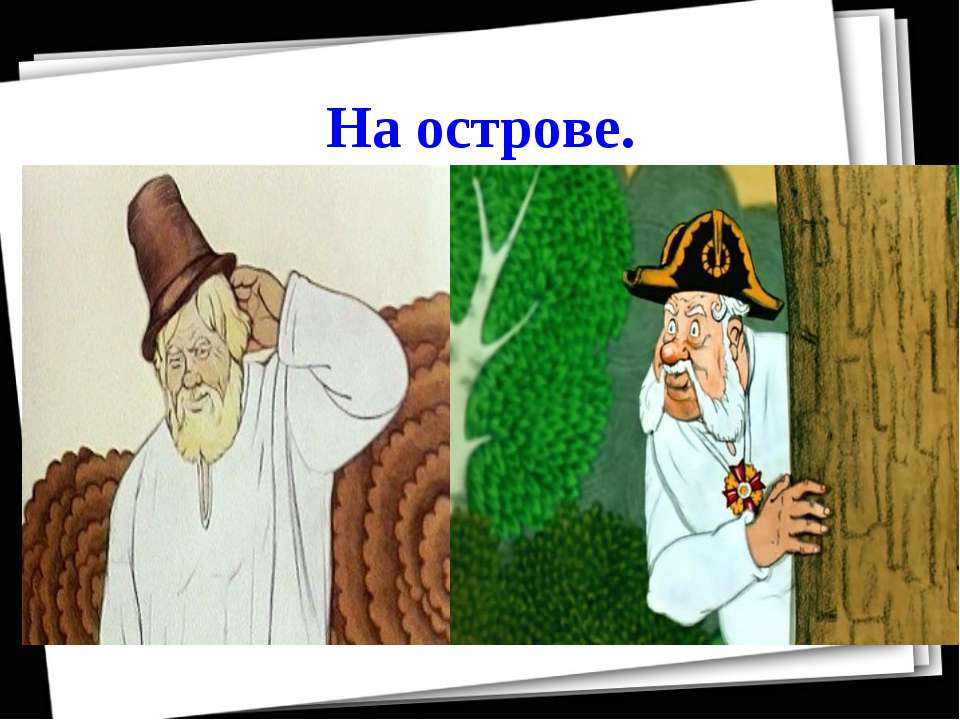 Источники информацииhttp://www.prodlenka.org/opyt-i-problemy/1534-antikorrupcionnoe-vospitanie-shkolnikov.html#_ftn1;http://propozdravleniya.ru/pozdravleniya/vsemirnyy-den-borby-protiv-korruptsii-v-stihah;http://nsportal.ru/shkola/obshchepedagogicheskie-tekhnologii/library/2013/01/29/zhivye-kvesty-v-obrazovanii;http://nsportal.ru/shkola/klassnoe-rukovodstvo/library/2014/02/02/korruptsiya-problemy-poiski-resheniya.№Название этапаЗадание (Приложение 2)Критерии оценивания1"Укажи причины"(синий круг)Коррупция – это недуг. А у любого недуга есть свои причины, которые нужно лечить. Каковы же причины коррупции?Задание: В течение 2-х минут написать на листе бумаги основные причины коррупции. Одна причина - 1 балл. Чем больше верных причин вы назовёте, тем больше баллов наберёте.2"Ребусы"(жёлтый круг)Задание: Разгадать ребусы в течение 2 минут, дать объяснения понятиям.тажШан, циярупКорротиякраБю, каВтзя,  ствотельгамоВы, кетРэКаждое объяснение – 1 балл (0,5 баллов за неполный ответ)Бонус – телефон доверия горячей линии «Антикоррупция» -1 балл3"Народная мудрость»+ «О, спорт – ты жизнь»(зелёный круг)Задание: Вспомните, какие пословицы и поговорки отражают коррупционную деятельность в современном обществе?Задание: до следующей станции  доехать на лыжахЗа каждую пословицу с объяснением– 1 балл(0,5 баллов за неполный ответ)Бонус- команда, которая показала самый быстрый ход –  3 балла, второй результат – 2 балла, третий результат – 1балл.4"Конкурс капитанов"+«Паутинка»(красный круг)Задание: Рассмотреть ситуации и указать, ссылаясь на статьи ФЗ "О противодействии коррупции", в которых из них представлены случаи коррупции, а в которых нет.Задание: взявшись за руки команда проходит через «Паутинку».По 1 баллу за правильный ответ (0,5 балла – за неполный ответ)Бонус-команда, которая показала самый быстрый ход –  3 балла,  второй результат – 2 балла, третий результат – 1балл.5«Мозговой штурм»(коричневый круг)Задание: Дать правильный ответ на 10 вопросов штурмаПо 1 баллу за правильный ответ, по 0,5 балла – за неполный ответ6«Кодовое название»Задание: угадать кодовое слово и объяснить, почему выбор пал на негоЗа правильный ответ -1 балл ( за неполный – 0,5)Название станцийБаллыПодпись«Приветствие»«Укажи причины»«Ребусы»«Народная мудрость»+«О, спорт – ты жизнь»"Конкурс капитанов"+«Паутинка»«Мозговой штурм»ИтогоНазвание станцийБаллыПодпись«Приветствие»«Укажи причины»«Ребусы»«Народная мудрость»+«О, спорт – ты жизнь»"Конкурс капитанов"+«Паутинка»«Мозговой штурм»Итого